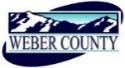 PUBLIC NOTICE is hereby given that the Board of Commissioners of Weber County, Utah will hold a regular commission meeting in the Commission Chambers of the Weber Center, 2380 Washington Boulevard, Ogden, Utah, commencing at 10:00 a.m. on Tuesday, the 6th day of June, 2017.			                  The agenda for the meeting consists of the following: A.	Welcome – Commissioner EbertB. 	Invocation – Moment of SilenceC.	Pledge of Allegiance – Christopher CrockettD.	Thought of the Day – Commissioner Harvey	E.	Consent Items Request for approval of warrants #417541-417674 and #1096-1100 in the amount of $949,468.60.	Request for approval of purchase orders in the amount of $43,128.01.Request for approval for the minutes held on April 11, 2017.	Request for approval of ACH payment to US Bank in the amount of $140,694.16 for purchasing card transactions 	made through the billing cycle ending May 25, 2017.F.           Action Items 1.	Request for approval of a contract by and between Weber County and The Dicio Group for public relations, marketing and communications consultant professional services.	Presenter: Commissioner Harvey2.	Request for approval of Policies and Procedures/Rules of Order governing the RAMP TAX Advisory Board and Committees.	Presenter: Christopher Crockett3.	Request for approval of an ordinance of the County Commissioners of Weber County appointing members to the Eden Park Service Area Board.	Presenter: Stacy Skeen4.	Request for consideration and/or action for final subdivision approval of The Ridge Townhomes PRUD Phase 3, including a Subdivision Improvement Agreement with the Financial Guarantee.	Presenter: Ronda Kippen5.	Request for approval of the first reading of fee ordinance amendments relating to the Solid Waste Division of the Weber County Community and Economic Development Department.	Presenter: Kevin McLeod6.	Request for approval of the first reading an ordinance of Weber County amending certain fees to the Weber County Fee Ordinance regarding new overnight watercraft permits for Pineview Reservoir.	Presenter: Bryan Baron G.	Public comments   (Please limit comments to 3 minutes)H.           AdjournCERTIFICATE OF POSTINGThe undersigned duly appointed Administrative Assistant in the County Commission Office does hereby certify that the about Notice and Agenda were posted as required by law this 2nd of June 2017.							___________________________								Shelly HalacyIn compliance with the Americans with Disabilities Act, persons needing auxiliary services for these meetings should call the Weber County Commission Office at 801-399-8406 at least 24 hours prior to the meeting. This meeting is streamed live. (To see attached documents online: http://www.webercountyutah.gov/Transparency/commission_meetings.php, click on highlighted words)                   